Welcome to D2L Daylight!ObjectivesView the new appearance of the D2L homepageLearn the new View Courses functionalityFamiliarize yourself with the new Main Navigation BarDaylight is the new, more accessible version for the Desire2Learn (D2L) Learning Management System.  The change will result in a more responsive platform that will allow users to access their course information on their mobile devices. The layout will also be more conducive to the needs of people with varying physical and cognitive abilities. *Note: All materials from previous D2L courses will be automatically converted into the new Daylight appearance.New HomepageLog into D2L at http://d2l.mu.edu, using your Checkmarq username and password.  Once logged into Daylight, there will be a new homepage.On Homepage you will find:Academic Integrity Quizzes for Undergraduate and Graduate students.Your courses will be listed where you the nine blocks are located.Minibar.Up to 12 courses can be viewed on homepage.View All Courses.The number in the boxes indicates the number of updates (i.e. new discussion posts or dropbox submissions) in the course.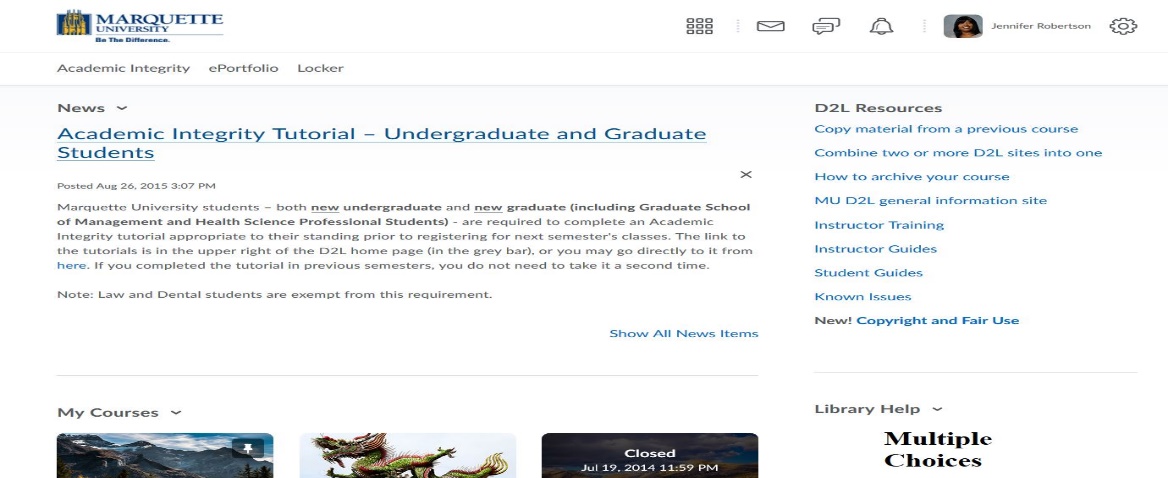 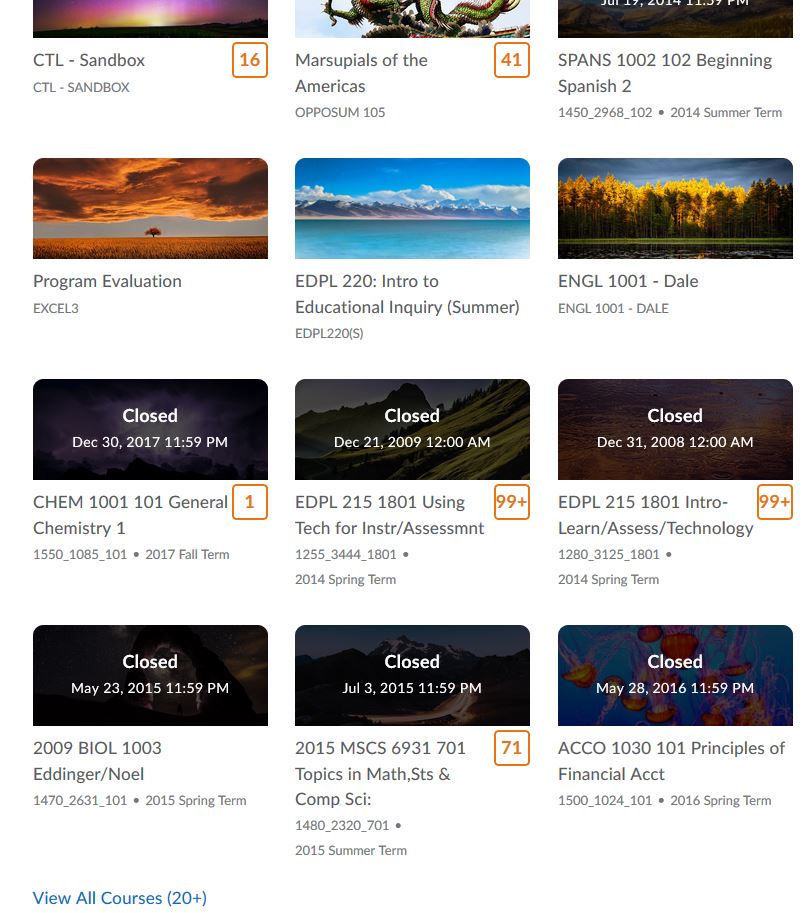 Searching for CoursesWhen you click View All Courses, a new window will appearFind a course allows you to find a specific course with the courses name, number and section.Filter allow you to select the terms to be viewed on the home page.Course name allows you to order the appearance of the courses in order of the course name, course code, date pinned or last accessed.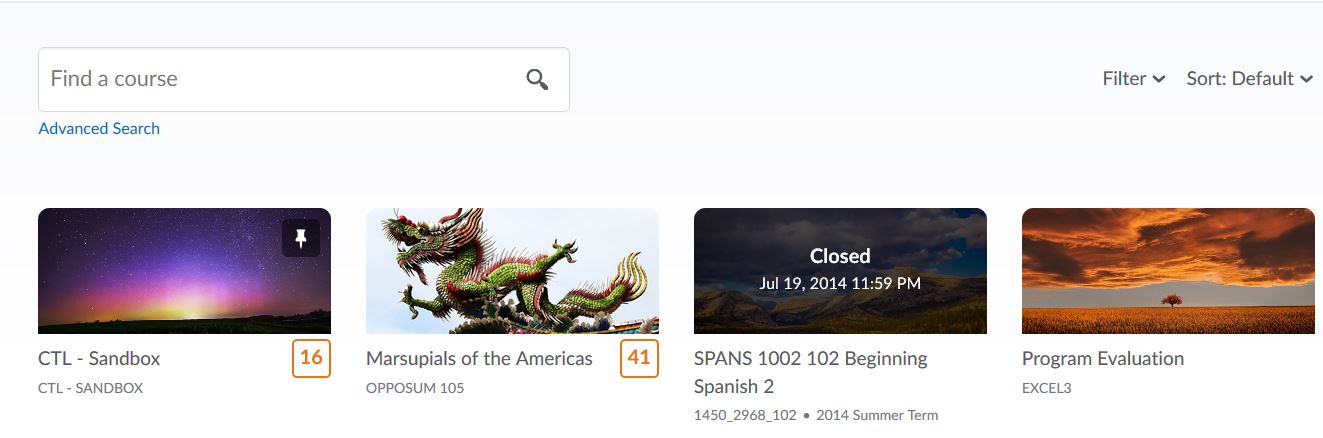 FilterAllows user to select the term to view. 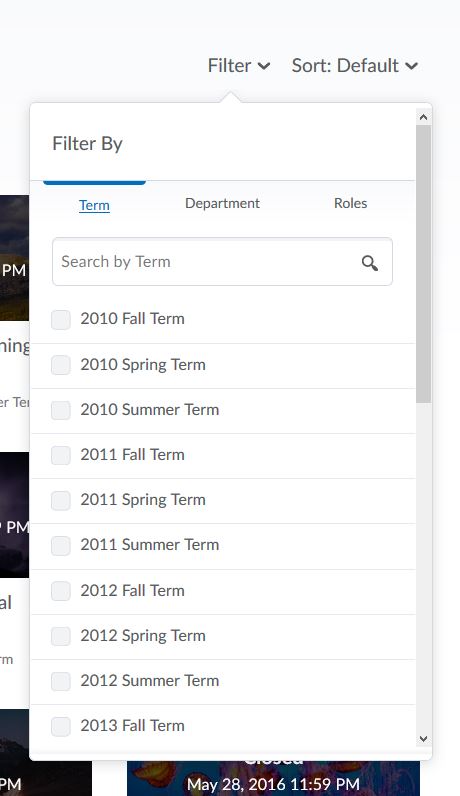 Course NameAllows the user to change the order in which they will see their courses.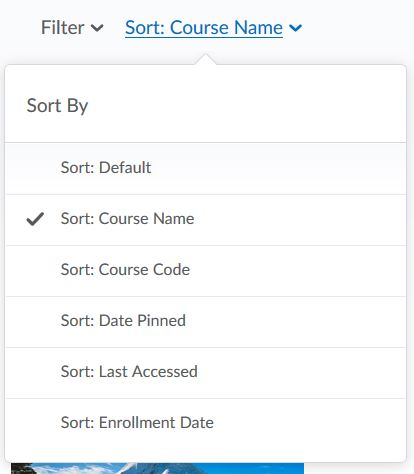 Change Your Course ImageHover over the right-hand corner of the present image and click the box with three dots inside.Select Change Image 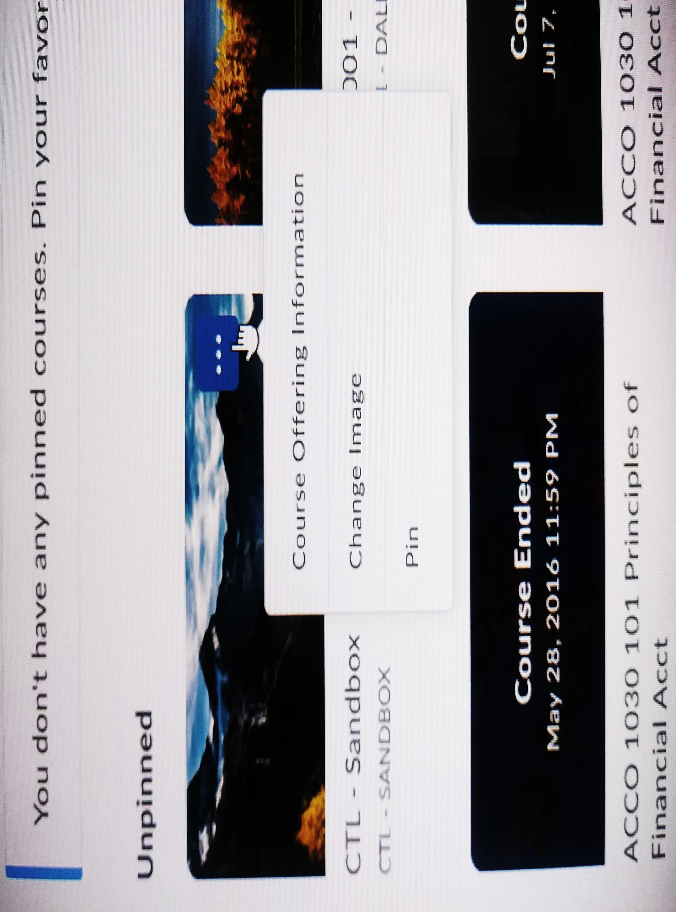 A window will open to give you options to change from a library of images or to upload an image. Enter a general name in the Search box (i.e. outdoors).General pictures will appear to select.Select Upload to add a personal computer from your device.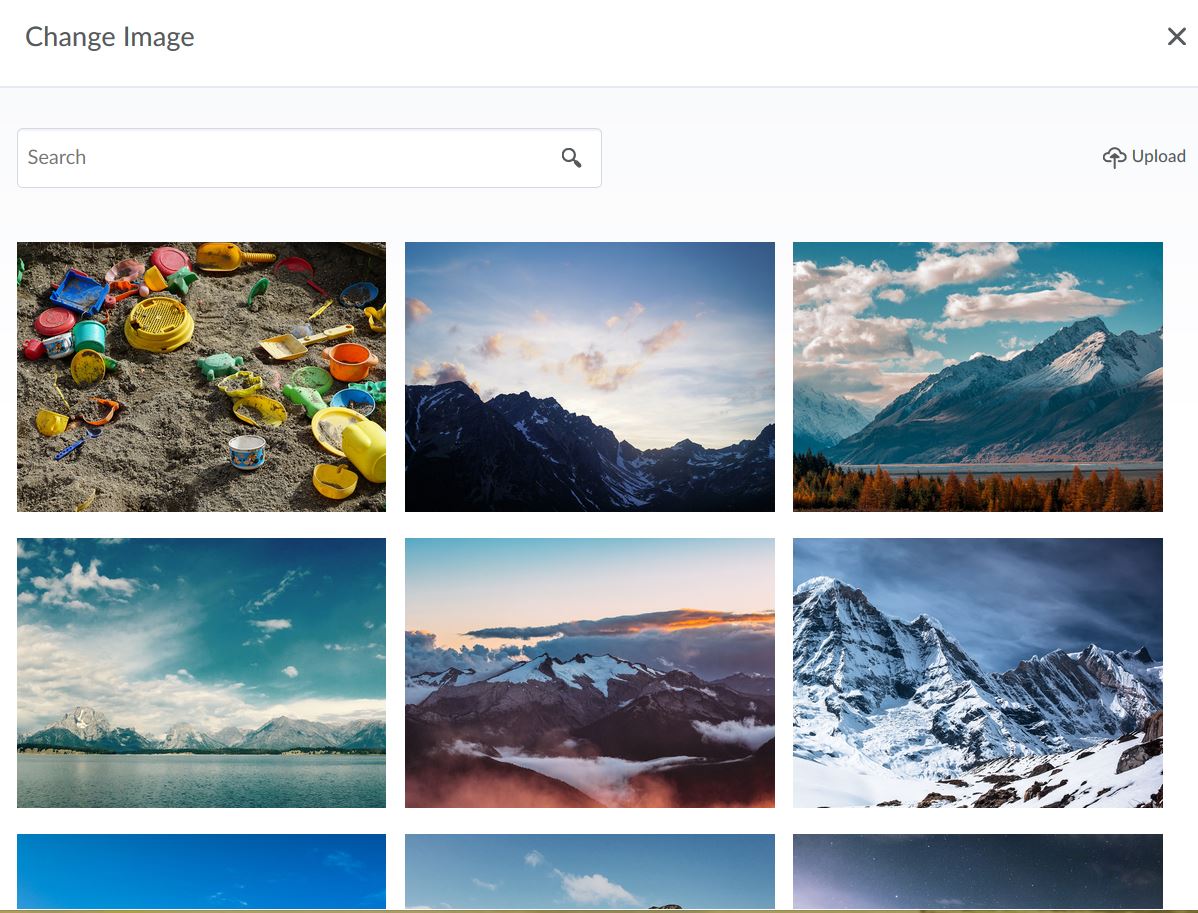 Pining a CoursePining a course allows the user to see this course on the homepage without the need to search for the course. Pinned courses will only be shown if there are less than 12 recent classes on the homepage. However, in the My Courses icon , the course will be shown as pinned. 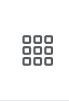 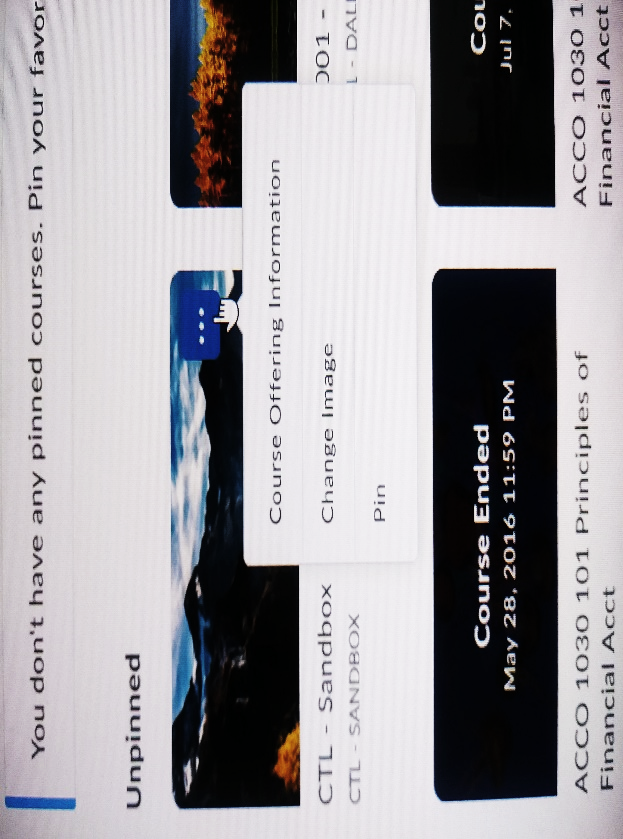 Course HomeThere are several features in the Course Home that were updated.  Most of the new features are in the Main Navigation Bar. Located at the top of the Main Navigation Bar there is the:Home: takes you your D2L HomepageCourses: lists your coursesMinibar: email, notifications, alerts, profile information, settingsMain Navigation Bar: contains Course Home, Content, Communication, Assessments, Resources and Edit CourseCourse Home BannerCourse banner and course tile have the same image.Option to change Banner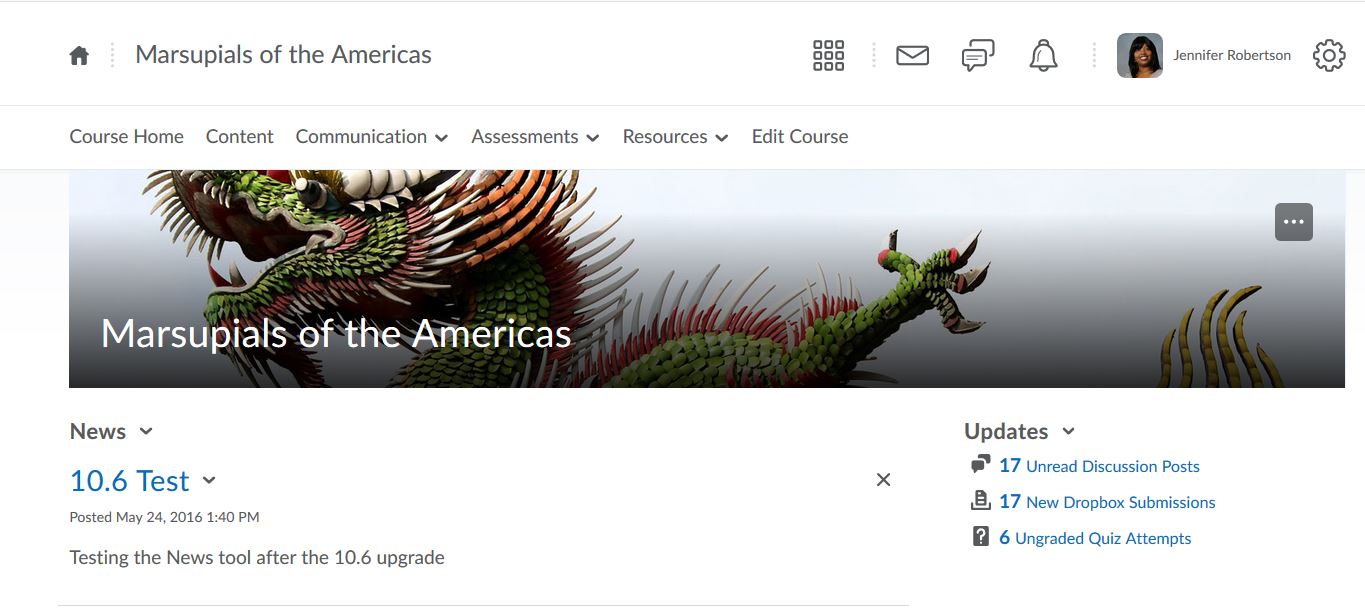 Main Navigation Bar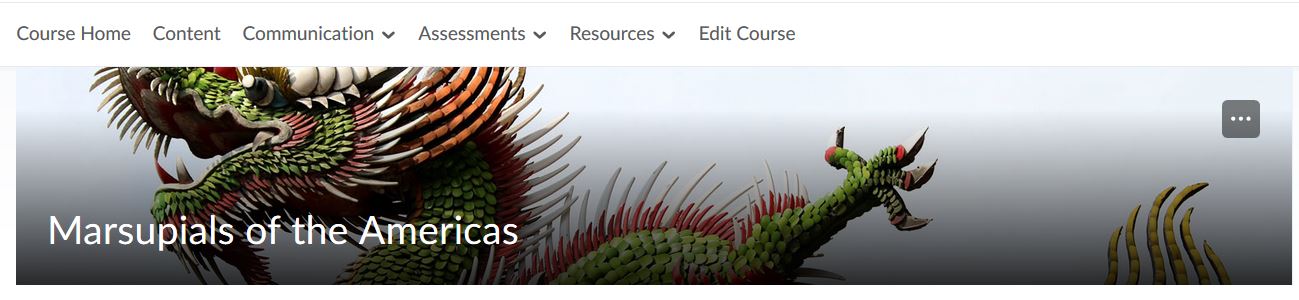 The Main Navigation Bar has rearranged tabs and place them in drop down menus. Course Home returns the user the course homepageContent takes the user to the content pageCommunication contains Discussions, Groups, Classlist and Online RoomsAssessments contains Dropbox, Quizzes, Grades, Rubrics, Surveys and Competencies.Resources contains Calendar, Attendance, ePortofolio and LockerEdit course takes the user to the course administration page.